Комитет по развитию и интеллектуальной собственности (КРИС)Тринадцатая сессияЖенева, 19 - 23 мая 2014 г.ПРОЕКТ ПО ПАТЕНТАМ И ОБЩЕСТВЕННОМУ ДОСТОЯНИЮ:  ОТЧЕТ О САМООЦЕНКЕподготовлен Секретариатом	Проект по патентам и общественному достоянию, как предусматривается в его проектной документации (CDIP/7/5 Rev.), предусматривает, что в заключительном отчете о самооценке будут изложены ключевые результаты проекта и будет дана окончательная оценка достижений в рамках проекта. 2.	Соответственно, в приложении к настоящему документу содержится вышеупомянутый отчет о самооценке.3.	Комитету предлагается принять к сведению информацию, содержащуюся в приложении к настоящему документу.[Приложение следует][Добавление I следует]ДОБАВЛЕНИЕ IРезюме исследования о патентах и общественном достоянии (II)Основанное на результатах исследования о патентах и общественном достоянии (I), исследование о патентах и общественном достоянии (II) внесло дополнительный вклад и новые воззрения в обсуждение вопроса о патентах и общественном достоянии.  В частности, в части I исследования авторы разработали концептуальную интегративную модель, предназначавшуюся для объяснения связи между патентами и общественным достоянием как во время нахождения патентного права в процессе рассмотрения, так и после его истечения.  Авторы разъяснили, что общественное достояние состоит из компонентов де-юре и де-факто и что потенциальный вклад патентной системы в общественное достояние имеет место не только тогда, когда зарегистрированный патент истекает после окончания его полного установленного законом срока, но и до завершения такого срока.  Эта динамика была объяснена с помощью серии графических и формульных изображений, подкрепленных пояснительным текстом, в поддержку эвристической модели авторов.  Была также обсуждена возможность патентного арбитража общественного достояния странами, в которых не испрашивается патентное право, и потенциальная возможность внесения таким арбитражем вклада в национальные инновации, особенно для развивающихся стран.В части II исследования внимание было сконцентрировано на деятельности различных «непрактикующих лиц» (NPE) с точки зрения того, как их соответствующие бизнес-модели вносят вклад в общественное достояние.  В частности, авторы проанализировали следующие категории потенциальных NPE: (i) субъекты, занимающиеся отстаиванием патентов; (ii) патентные агрегаторы; (iii) неконкурирующие субъекты; (iv) патентные посредники; и (v) университеты и научно-исследовательские организации.  В исследовании  было предложено линейное представление в виде двух графических континуумов, отображающих вклад субъектов каждого типа в общественное достояние и предрасположенность каждого субъекта в качестве патентообладателя к защите своих прав.  В части III в более широком плане описывалась патентная практика субъектов и рассматривалось потенциальное воздействие руководства патентно-информационной деятельностью на общественное достояние.  Были рассмотрены и патентные стратегии, и вопросы осуществления этих стратегий на местах.  Помимо этого, был рассмотрен вопрос о том, как деятельность, осуществляемая патентными субъектами, может содействовать формированию разнообразного и доступного общественного достояния.  В частности, в части III внимание было сконцентрировано на патентовании и инновационном процессе, и при этом были проанализированы следующие вопросы:  пошаговые усовершенствования и схема последующего высвобождения знаний;  защитное и наступательное патентование;  скрытые виды применения;  «подводные» патенты; и улучшения в плане объема патентов.  Далее, в рамках исследования были обсуждены вопросы «патентных пожертвований» и открытых инноваций, а затем последовало обсуждение метода руководства патентно-информационной деятельностью, известного как  «метод вечнозеленого патента», с уделением особого внимания формирования рынка непатентованных фармацевтических изделий вследствие принятия  в 1984 г. в Соединенных Штатах Америки Закона Хетча-Уоксмена.В заключение, исследование указало на то, что взаимосвязь между патентами, инновациями и разнообразным и доступным общественным достоянием является сложной и полной нюансов.  Хотя авторы не делали никакого общего вывода в отношении этой взаимосвязи, они составили концепцию эвристической модели, которая может существенным образом способствовать углубленному пониманию этого вопроса.  [Добавление II следует]ДОБАВЛЕНИЕ IIРезультаты оценки на основе ключевых результатов проекта[Конец добавления II и документа]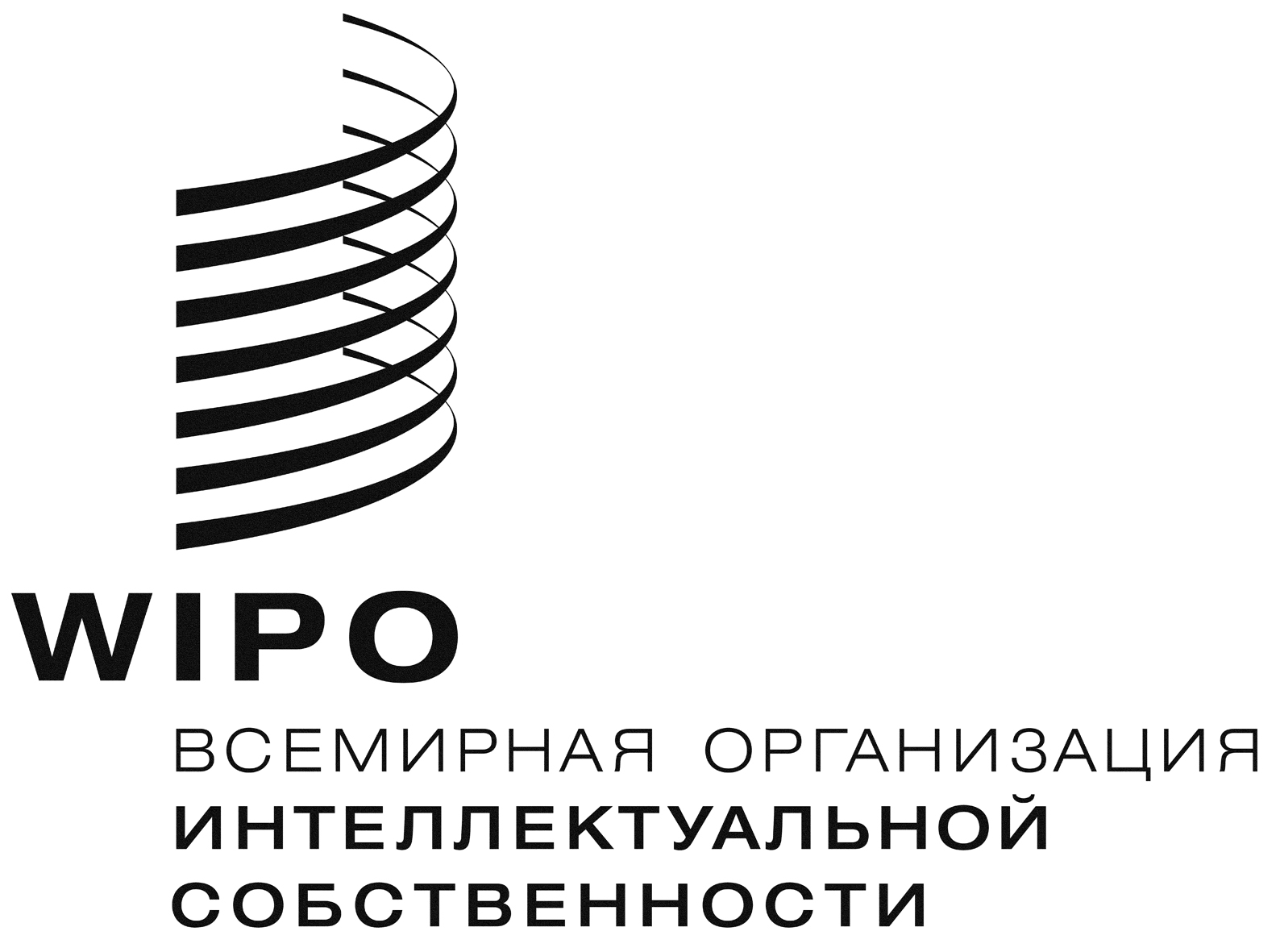 R  CDIP/13/7    CDIP/13/7    CDIP/13/7  оригинал:  английскийоригинал:  английскийоригинал:  английскийдата:  12 марта 2014 г.дата:  12 марта 2014 г.дата:  12 марта 2014 г.САМООЦЕНКА ПРОЕКТАСАМООЦЕНКА ПРОЕКТАКод проектаDA_16_20_02НазваниеПатенты и общественное достояние Рекомендация Повестки дня в области развитияРекомендация 16:   Учитывать при осуществлении нормотворческой деятельности ВОИС интересы сохранения общественного достояния и проводить более глубокий анализ последствий и преимуществ существования разнообразного и доступного общественного достояния.Рекомендация 20:  Содействовать нормотворческой деятельности в области ИС в интересах обеспечения устойчивости общественного достояния в государствах – членах ВОИС, включая возможность подготовки руководства, которое могло бы помочь заинтересованным государствам-членам в идентификации объектов, перешедших в область общественного достояния на их соответствующих территориях.Бюджет проектаРасходы, не связанные с персоналом:  50 000 шв. франков Начало реализации проекта1 января 2012 г.Продолжительность проекта15 месяцев Ключевые сектора ВОИС, участвующие в проекте, и связи с программами ВОИССектор инноваций и технологии (программа 1)Связи с другими программами:  программы 8, 9,10 и 16Краткое описание проектаПроект по патентам и общественному достоянию описывается в документе CDIP/7/5 Rev.  В данном проекте исследуются и рассматриваются (1) особая значимость существования разнообразного и доступного общественного достояния, и (2) влияние конкретной практики предпринимательской деятельности в патентной области на ситуацию в области общественного достояния.  Проект дополнит выводы, приведенные в исследовании на тему «Патенты и общественное достояние», которое было предпринято в рамках Проекта DA_16_20_01, и явится следующим шагом на пути к дальнейшей реализации Рекомендаций 16 и 20. Руководитель проектаГ-н Марко АлеманСвязи с ожидаемыми результатами по Программе и бюджету на 2012-2013 гг.Ожидаемый результат VII.1Совершенствование понимания директивными органами вопросов взаимосвязи между глобальными проблемами, инновациями и интеллектуальной собственностью в качестве основы для совершенствования принимаемых политических решений.Общий обзор осуществления проектаРезюме результатов самооценки на основе ключевых результатов проекта содержится в добавлении II к настоящему отчету.   ОбсуждениеКак указано в проектном документе, проект состоит из проводимого на микроуровне исследования по вопросу патентов и общественного достояния, в рамках которого проведен анализ, в частности, воздействия определенной практики предприятий в области патентов на общественное достояние и важной роли разнообразного и доступного общественного достояния.  Соответственно, группой экспертов, в состав которой входили:  профессор Джеймс Г. Конли, профессор технологии, Бизнес-школа менеджмента Келлога, Северо-западный университет, Соединенные Штаты Америки;  г-н Петер М. Бикан, докторант, кафедра технологии и управления инновациями, WHU – Школа управления им. Отто Бейсхейма, Германия;  и д-р Нил Вилкоф, «Д-р Эйал Бресслер энд Компани», Рамат-Ган, Израиль, было подготовлено исследование под названием «Исследование о патентах и общественном достоянии (II)» (документ CDIP/12/INF/2 REV.).  Оно было представлено на двенадцатой сессии КРИС, состоявшейся в Женеве 18 – 21 ноября 2013 г.  Исследование, которое основывалось на исследовании о патентах и общественном достоянии (I) (документ CDIP/8/INF/3 REV.), было разделено на три части.  Часть I предлагала концептуальную интегративную модель, предназначавшуюся для объяснения связи между патентами и общественным достоянием.  Часть II исследования была сконцентрирована на деятельности так  называемых «непрактикующих лиц» (NPE) и на том, как их соответствующие бизнес-модели сказываются на общественном достоянии.  В части III в более широком плане описывалась патентная практика субъектов и рассматривалось потенциальное воздействие руководства патентно-информационной деятельностью на общественное достояние.  Краткое резюме исследования содержится в добавлении I к настоящему отчету.  Исследование можно найти на сайте: http://www.wipo.int/meetings/en/doc_details.jsp?doc_id=253106В соответствии с проектным документом комментарии членов КРИС и наблюдателей в Комитете были приложены к исследованию на языке оригинала (документ CDIP/12/INF/2 REV.ADD.).Управление содержанием проектаМандат на проведение исследования был подготовлен в соответствии с проектным документом.  Исследование включало содержание, требовавшееся согласно мандату.  Поэтапный процесс использовался для обеспечения того, чтобы содержание окончательного исследования соответствовало мандату.  График реализации проектаЗавершение исследование было задержано на пять месяцев вследствие более длительного периода подготовки, который был запрошен авторами ввиду сложности данной темы.  Окончательное исследование, однако, было опубликовано задолго до двенадцатой сессии КРИС (т.е. больше чем за два месяца до начала сессии), что позволило государствам-членам иметь достаточно времени для ознакомления с исследованием.Освоение бюджетных средствПоказатель освоения бюджетных средств составляет 84%.  Путевые расходы эксперта для представления исследования на сессии КРИС были меньше предполагавшейся суммы, поскольку  ввиду отсутствия главного автора его заменил один из соавторов.Воздействие проекта и главные извлеченные урокиЧтобы поддержать цель проекта, Секретариатом во время двенадцатой сессии КРИС было организовано побочное мероприятие.  Один из соавторов представил исследование.  На побочном мероприятии присутствовало примерно 30 участников.  С учетом ограниченного времени, имевшегося во время пленарных заседаний КРИС, было сочтено, что побочное мероприятие дает авторам возможность лучше информировать государства-члены о выводах этого технически сложного исследования.  Более того, это содействовало диалогу между авторами и членами КРИС, равно как и наблюдателями в Комитете, которых интересовала эта тема. Отзывы об исследовании, полученные во время побочного мероприятия, а также обсуждение на пленарном заседании были большей частью позитивными.  Одно из государств-членов признало сделанный в исследовании вывод о том, что общая взаимосвязь между патентами, инновациями и разнообразным и доступным общественным достоянием является сложной и полной нюансов, и высказало свое мнение о том, что исследование полезно с точки зрения понимания того, как различные субъекты и факторы сказываются на общественном достоянии.  Вместе с тем, одна неправительственная организация заявила, что ввиду отсутствия у них технологической базы развивающиеся страны не могут эффективно использовать изобретения, которые относятся к общественному достоянию в пределах их юрисдикции.  Хотя ни одно государство не указало, ни прямо, ни косвенно, на то, что исследование не достигло цели совершенствования понимания вопросов, следует отметить, что количество отзывов об исследовании, полученных от государств-членов при его представлении КРИС, возможно, является недостаточным для какой-либо статистически значимой оценки.  Более того, хотя исследование, возможно, содействовало лучшему пониманию этого вопроса, выводы, сделанные в исследовании, могут быть проверены только посредством использования его результатов государствами-членами на практике.  Результаты проекта
(Ожидаемые результаты)Показатели успешного завершения
(Показатели результативности)Результаты оценкиИсследование на микроуровне по вопросу о патентах и общественном достоянии Завершение исследования в пределах установленных сроков и с качеством, требующимся мандатом для представления КРИС.Исследование было завершено внешними экспертами с качеством, требующимся мандатом, и представлено двенадцатой сессии КРИС.  Завершение исследование было задержано на пять месяцев вследствие более длительного периода подготовки, который был запрошен экспертами.Исследование на микроуровне по вопросу о патентах и общественном достоянии Отклики от государств-членов в отношении исследования после его представления КРИС.Отзывы об исследовании, полученные в ходе побочного мероприятия, организованного на полях двенадцатой сессии КРИС, а также в ходе пленарных заседаний, были в целом положительными.  Однако количество отзывов об исследовании, полученных от государств-членов при его представлении КРИС, возможно, является недостаточным для какой-либо статистически значимой оценки.   Цель (цели) проектаПоказатели успешного завершения
(Показатели результативности)Результаты оценкиСовершенствование понимания воздействия определенной практики предприятий в области патентов на общественное достояние и важной роли разнообразного и доступного общественного достояния Отклики государств-членов относительно того, в какой степени результаты устранили их обеспокоенность.Одно из государств-членов признало сделанный в исследовании вывод о том, что общая взаимосвязь между патентами, инновациями и разнообразным и доступным общественным достоянием является сложной и полной нюансов, и высказало свое мнение о том, что исследование полезно с точки зрения понимания того, как различные субъекты и факторы сказываются на общественном достоянии.  